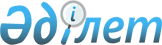 Қазақстан Республикасы мен Ресей Федерациясының арасындағы Қазақстан Республикасының аумағында уақытша тұрған Ресей Федерациясы әскери құрамаларының мәртебесi туралы келiсiмдi бекiту туралыҚазақстан Республикасы Президентiнiң жарлығы 1995 жылғы 18 шiлдедегi N 2365



          "Қазақстан Республикасының Президентi мен жергiлiктi әкiмдерге
уақытша қосымша өкiлеттiк беру туралы" 1993 жылғы 10 желтоқсандағы
Қазақстан Республикасы Заңының 2-бабына сәйкес қаулы етемiн:




          1. Қазақстан Республикасы мен Ресей Федерациясының арасындағы
Қазақстан Республикасының аумағында уақытша тұрған Ресей Федерациясы
әскери құрамаларының мәртебесi туралы 1995 жылғы 20 қаңтарда Мәскеуде
қол қойылған келiсiм бекiтiлсiн.




          2. Осы Жарлық жарияланған күнiнен бастап күшiне енедi.





     Қазақстан Республикасының
           Президентi


					© 2012. Қазақстан Республикасы Әділет министрлігінің «Қазақстан Республикасының Заңнама және құқықтық ақпарат институты» ШЖҚ РМК
				